Name: _____________________________________		October 14, 2016 CC Algebra Evaluating Functions – Homeworkg(x) = 3x – 8 g(1)g(-3) g(0)f(x) = x2 – x f(-4)f(-1)f(7)f(x) = -x2 + 6x – 4 f(-3) f(-1) f(5)g(x) = x + 9 g(-8) g(-2)g(0) h(x) = 2 – 4x h(-5)h(-2) h(4) f(x) = 2x2 + 4x – 9 f(-8) g(-5) f(-2) 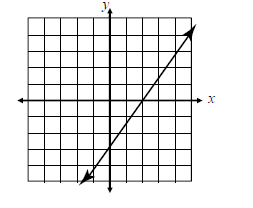 Given the graph of the function f(x), find each of the followingf(0)f(2)